PAR LE COLLEGE :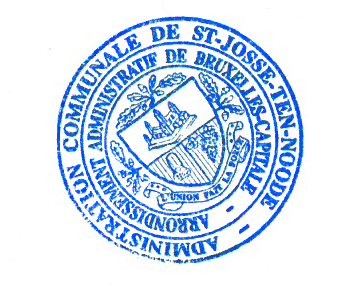 VANWEGE HET COLLEGE :	Le Secrétaire,					Le Bourgmestre,	De Secretaris,					De Burgemeester,	Patrick Neve 					Emir Kir AVIS D’ENQUETE PUBLIQUEAFFICHAGEA afficher au plus tard le jeudi 26 août 2021Nombre d’affiches : 3 en français et 3 en néerlandaisEmplacements :Document à renvoyer complété et signé au service Urbanisme/Environnement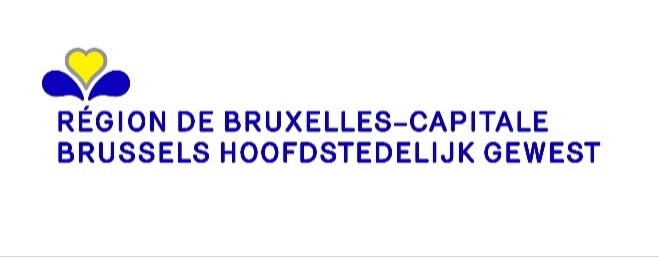 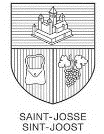 Commune de SAINT-JOSSE-TEN-NOODEGEMEENTE SINT-JOOST-TEN-NodeAVIS D’ENQUÊTE PUBLIQUEDemande de permis d'urbanismeLe projet suivant est soumis à enquête publique :- Adresse du bien :Chaussée de Haecht 71  - Identité du demandeur : Monsieur Yetis COSGUN YETCO S.P.R.L., Rue du Méridien 87  à 1210 Saint-Josse-ten-NoodeNature de l’activité principale : changer l'utilisation d'un commerce de détail en parking commercial et régulariser la modification de la porte cochère en porte de parkingZone : en zones de forte mixité + en zone d'intérêt culturel, historique, esthétique ou d'embellissement + le long d'un espace structurant Motifs principaux de l’enquête : art 1.1 du PPAS 31 (généralités)  L’enquête se déroule : à partir du 30/08/2021 et jusqu’au 13/09/2021 inclusLe dossier est consultable : - à l’administration communale, où des renseignements ou explications techniques peuvent être obtenus :à l’adresse suivante : Service de l’Urbanisme, avenue de l’Astronomie 12 (3ème étage)du lundi au vendredi : entre 8 heures 30 et 13 heuresle mardi entre 16 heures et 20 heures, sur rendez-vous- sur le site https://openpermits.brussels/Les observations et réclamations peuvent être formulées durant la période d’enquête précisée ci-dessus, soit :- Par écrit, à l’attention de : Collège des Bourgmestre et Echevinsà l’adresse mail : urbanisme@sjtn.brussels à l’adresse postale : 13, avenue de l’Astronomie, à 1210 Bruxelles- Oralement, auprès de l’administration communale identifiée ci-dessus, qui se chargera de les retranscrire et d’en délivrer gratuitement une copie au déclarant.  Toute personne peut, dans ses observations ou réclamations, demander à être entendue par la commission de concertation qui se tiendra le vendredi 24 septembre 2021, à partir de 9 heures, avenue de l’Astronomie n°13, à 1210 Bruxelles. L'ordre de passage du dossier en commission de concertation figure sur le site internet de la commune ou est disponible, sur demande, au service communal de l'urbanisme 15 jours avant la séance de la commission. Fait à Saint-Josse-ten-Noode, le 12/08/2021BERICHT VAN OPENBAAR ONDERZOEKAanvraag om stedenbouwkundige vergunningHet volgende project is onderworpen aan een openbaar onderzoek:- Adres van het goed: Haachtse Steenweg 71 - Identiteit van de aanvrager: Mijnheer Yetis COSGUN - YETCO S.P.R.L., Middaglijnstraat 87  te 1210 Sint-Joost-ten-NodeAard van de hoofdactiviteit: Veranderen het gebruik van een handelsruimte in een commercieel parking en in conformiteit brengen de wijziging van de koetspoort in een parkingsdeur.Zone: in sterk gemengde gebieden + in een gebied van culturele, historische, esthetische waarde of voor stadsverfraaiing + langs een structurerende ruimte Hoofdredenen van het onderzoek: art 1.1 van BBP 31 (algemeenheden) Het onderzoek loopt: van 30/08/2021 en tot en met 13/09/2021Het dossier ligt ook ter inzage:- bij het gemeentebestuur waar technische inlichtingen of uitleg kunnen (kan) worden verkregen:op het volgende adres: dienst Stedenbouw, 3de verdieping, Sterrenkundelaan, nr 12van maandag tot vrijdag: tussen 08.30 en 13.00 uurop dinsdag tussen 16.00 uur en 20.00 uur, na afspraak - op de website https://openpermits.brussels/Opmerkingen en klachten kunnen worden geformuleerd tijdens bovenvermelde periode van het onderzoek, ofwel:- Schriftelijk, ter attentie van: het College van Burgemeester en Schepenenop het e-mailadres: urbanisme@sjtn.brussels op het postadres: Sterrenkundelaan, 13, te 1210 Brussel- Mondeling, bij bovenvermeld gemeentebestuur, dat de opmerkingen en klachten overschrijft en een kopie daarvan gratis overhandigt aan de aangever. Eender wie kan in zijn opmerkingen of klachten vragen om te worden gehoord door de overlegcommissie die samenkomt op vrijdag 24 september 2021 vanaf 09.00 uur, Sterrenkundelaan, 13, te 1210 Brussel. De volgorde van behandeling van het dossier in de overlegcommissie wordt aangekondigd op de website van de gemeente of is 15 dagen voor de zitting van de commissie op aanvraag beschikbaar op de gemeentelijke dienst voor stedenbouw. Opgemaakt te Sint-Joost-ten-Node, op 12/08/2021Sur le bien,   Chaussée de Haecht 71  
 LocalisationAngle chaussée de Haecht / rue Cornet de GrezLocalisationRue du Méridien / chaussée de HaechtLocalisation